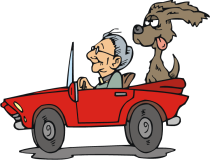 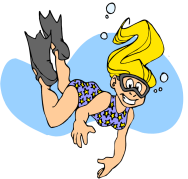 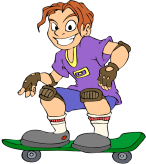 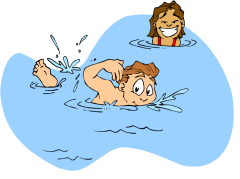 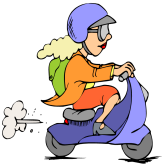 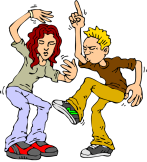 	 
         schwimmen                   tanzen              Moped fahren            tauchen                Auto fahren       Skateboard fahren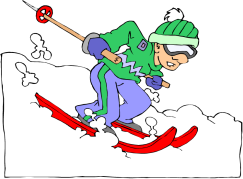 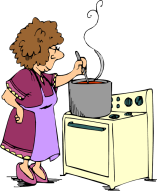 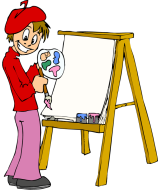 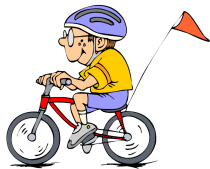 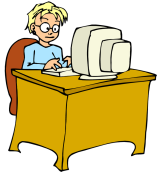 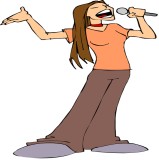               singen 	        am Computer Spielen           Schi fahren                 kochen                 malen             Fahrrad fahren

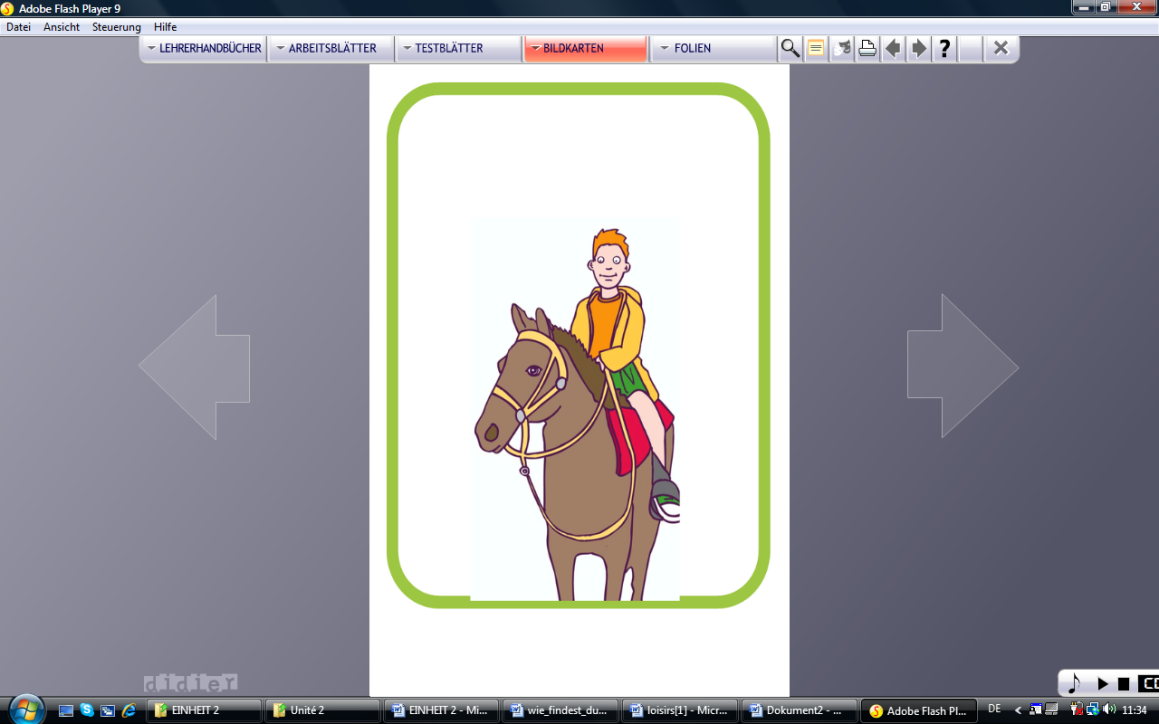 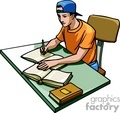 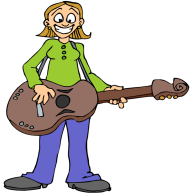 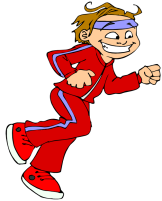 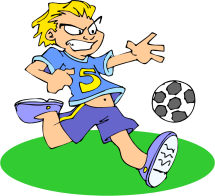 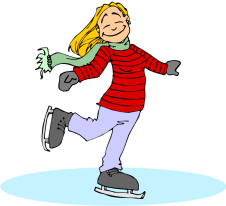 

           
          Eis laufen               Fußball spielen             laufen        Gitarre spielen     Hausaufgabe machen             reiten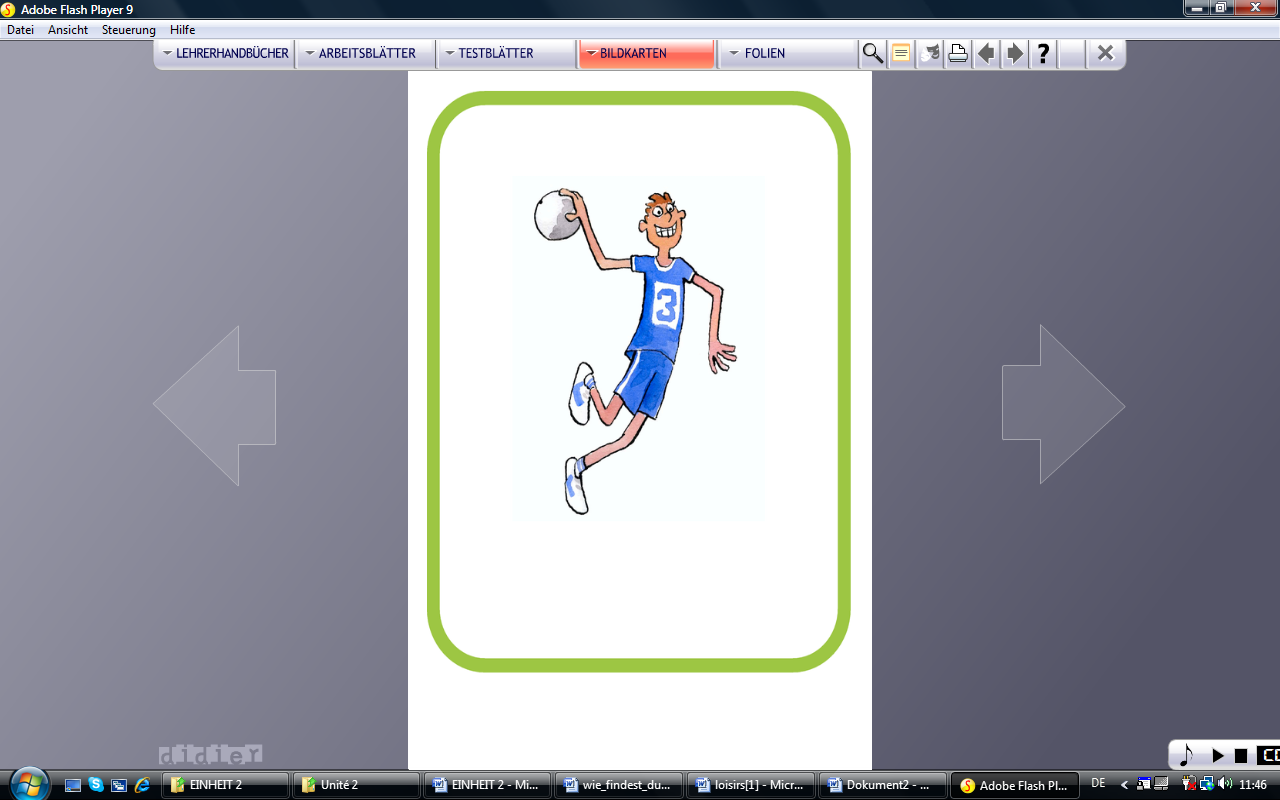 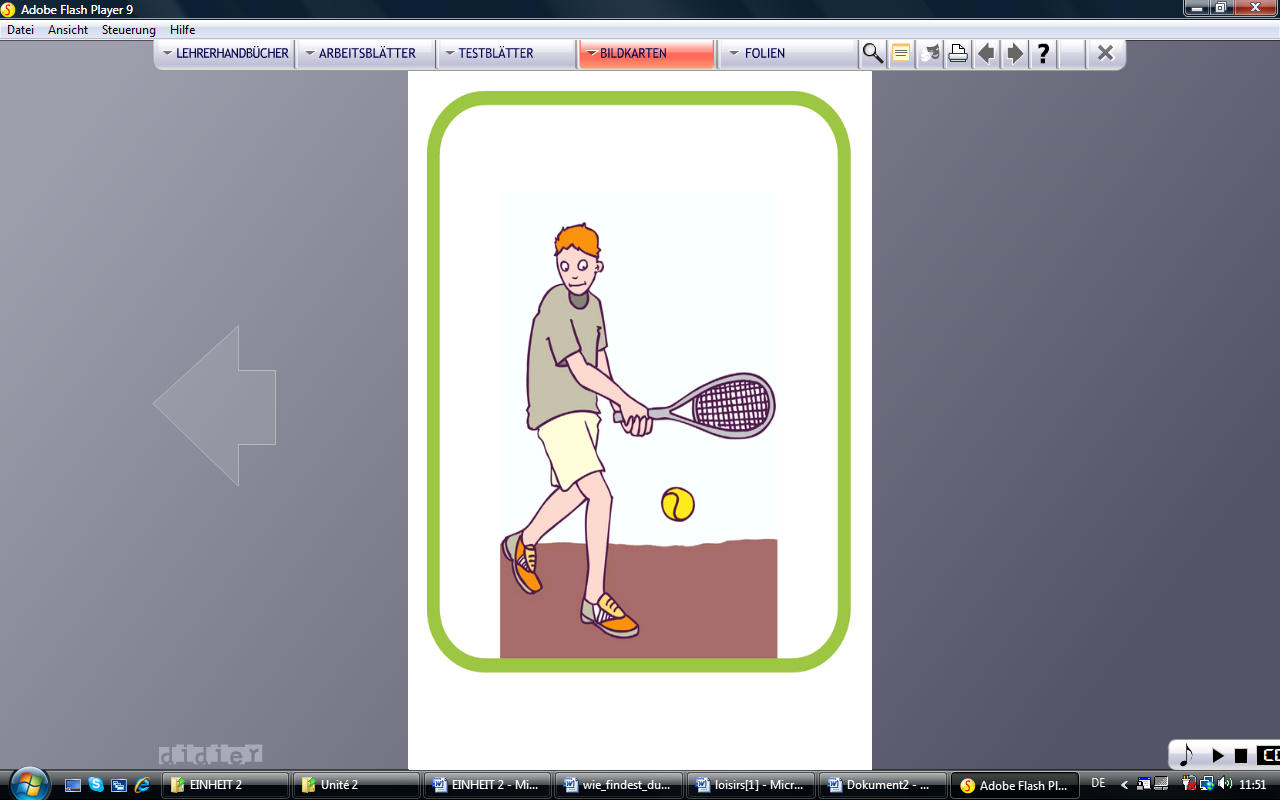 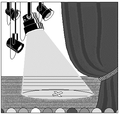 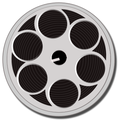 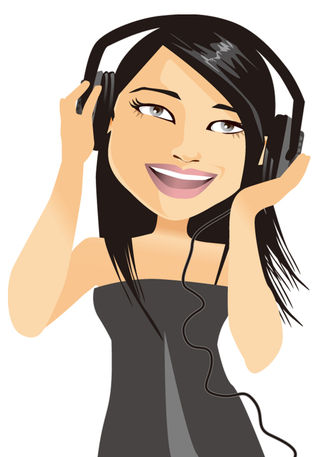           Musik hören                   Handball spielen                Tennis spielen              ins Theater gehen           ins Kino gehen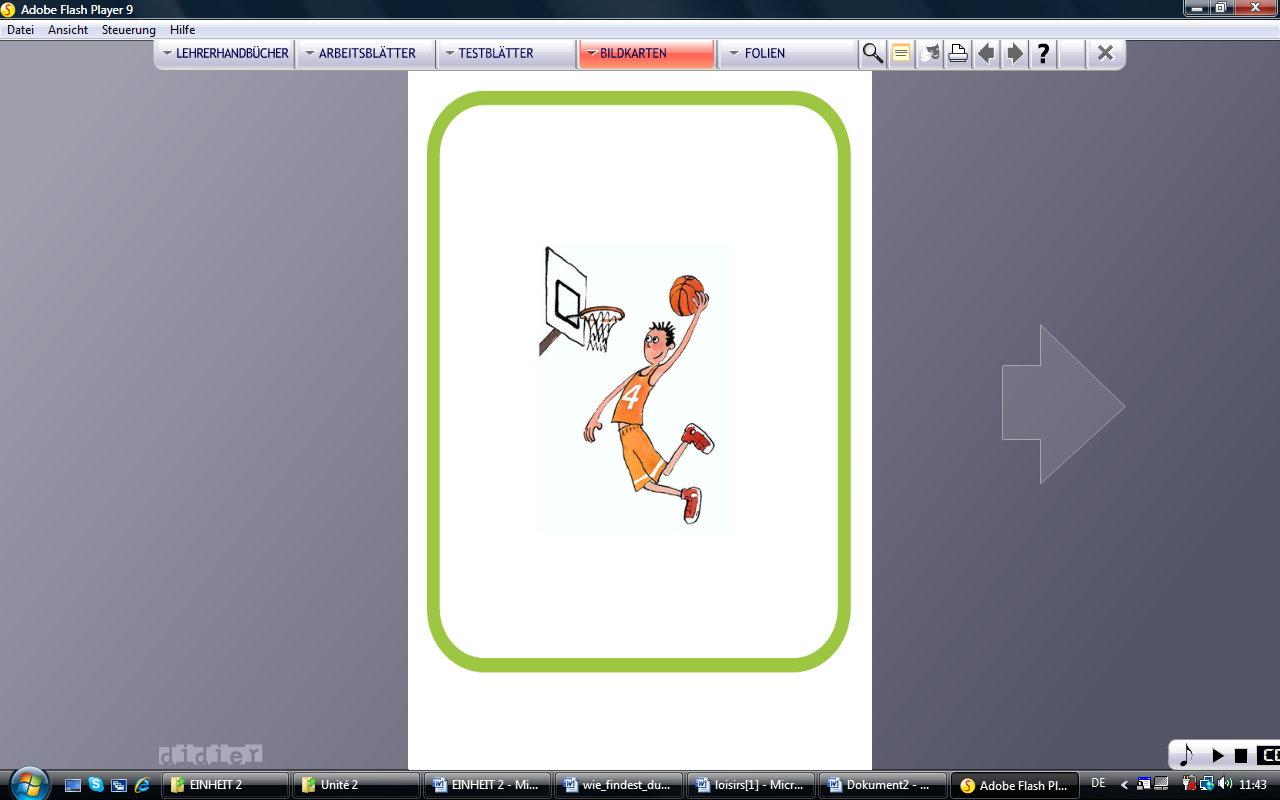 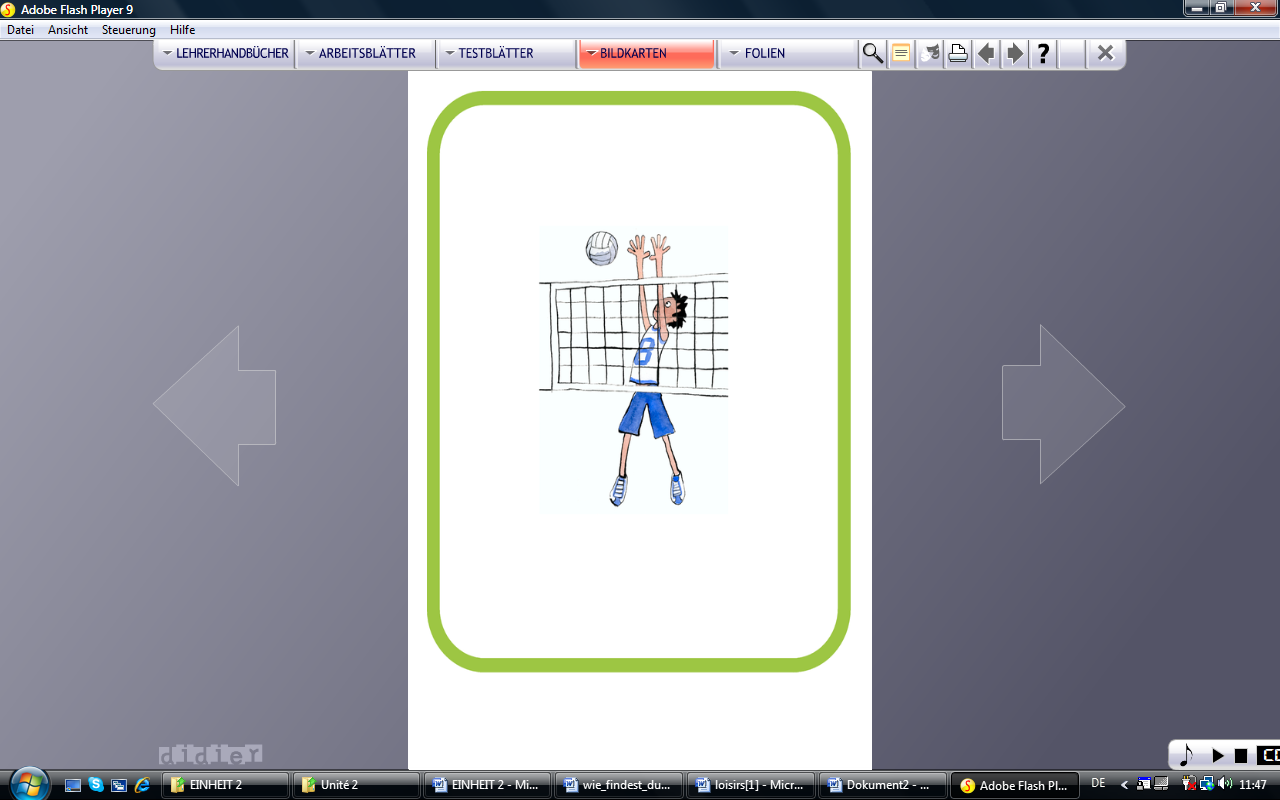 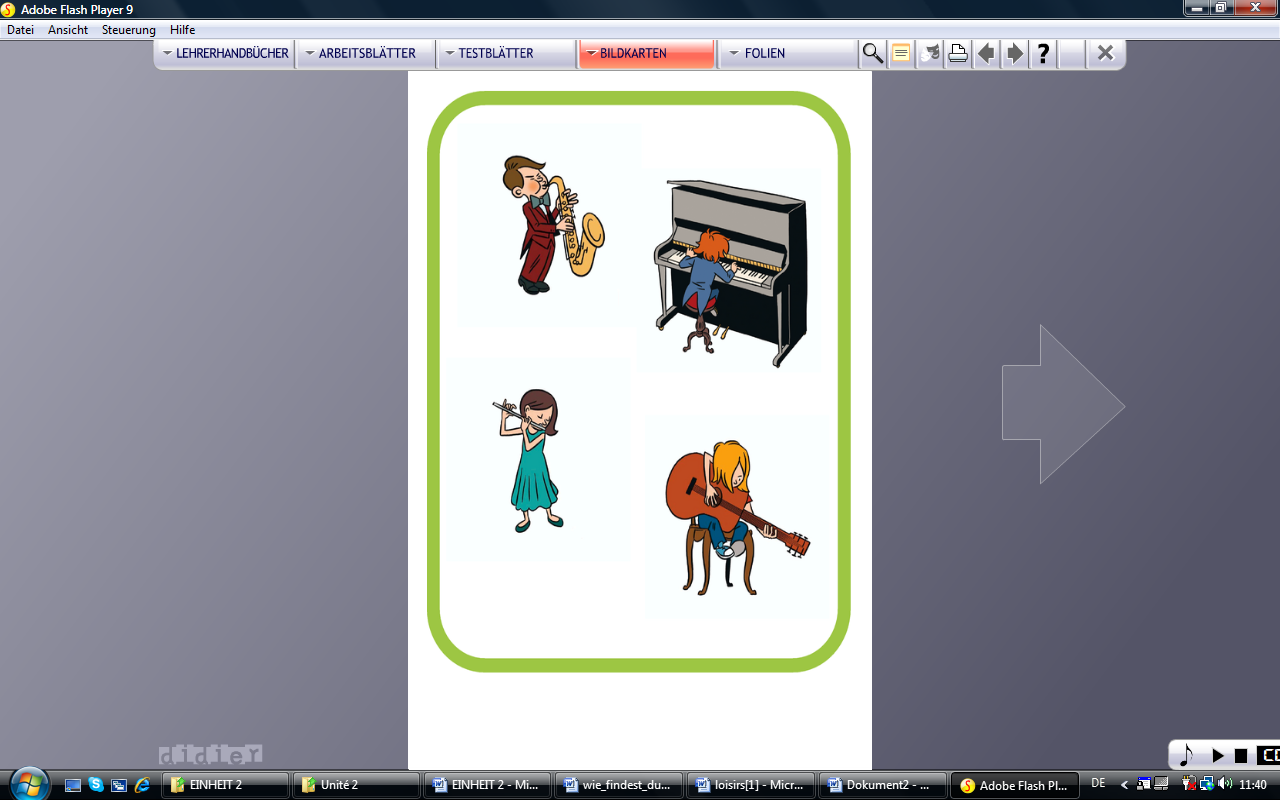 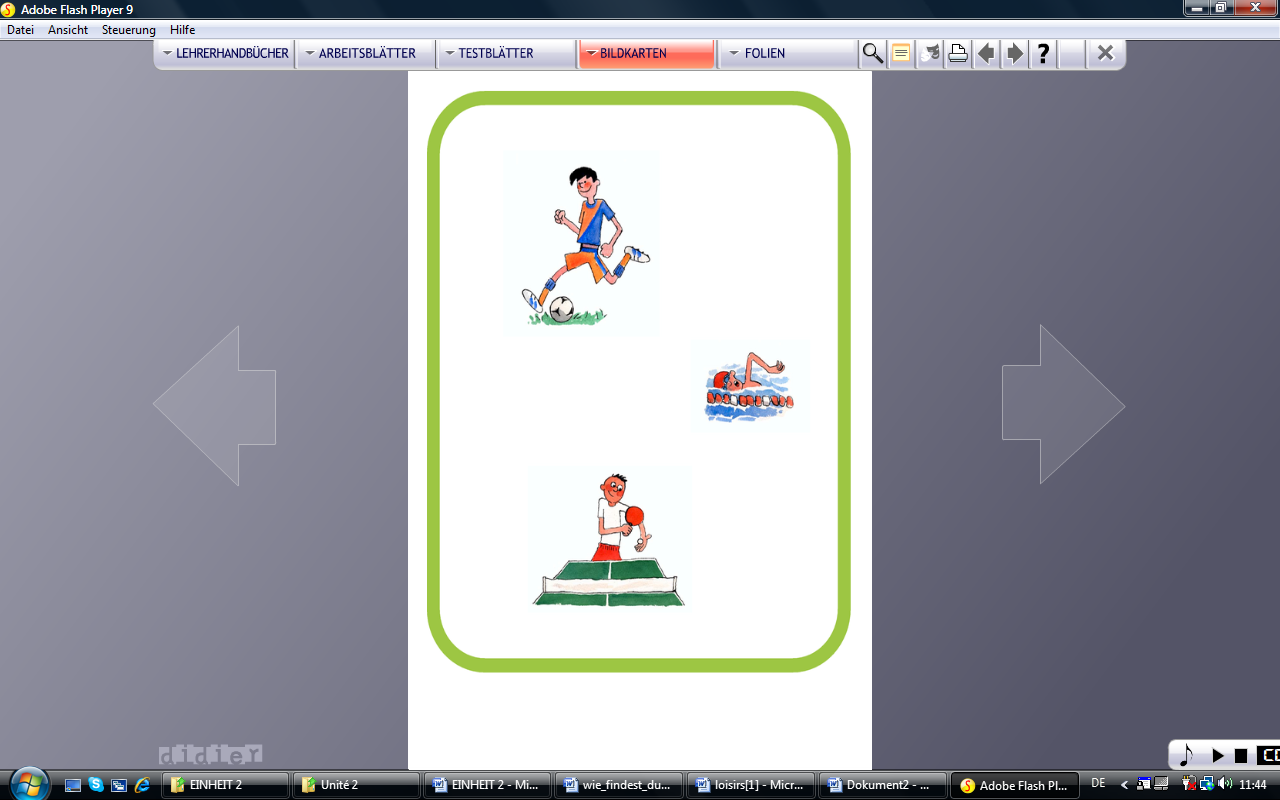 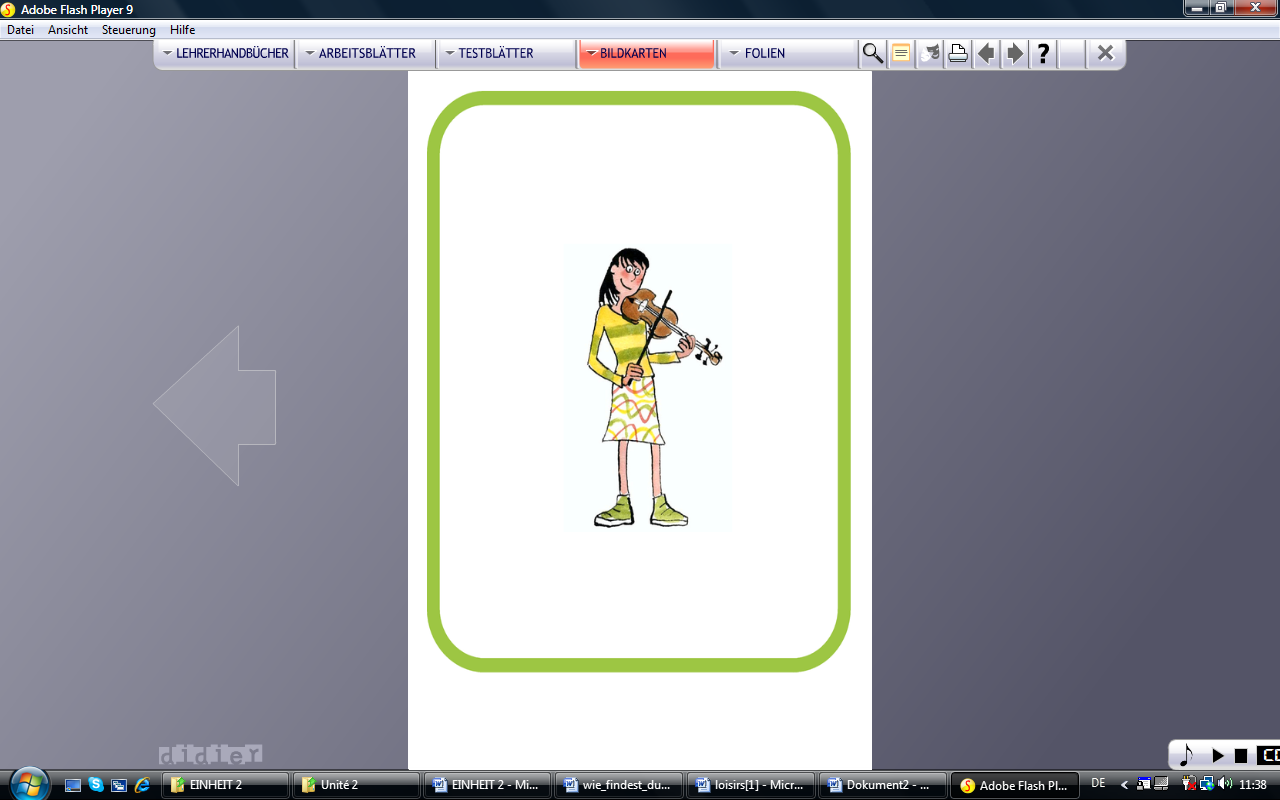 

     Tischtennis spielen      Klavier spielen       Volleyball spielen       Basketball spielen                Geige spielen       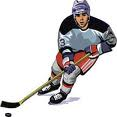 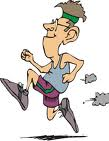 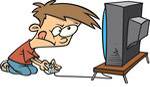 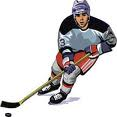                  
                                             fern/ sehen                                     joggen                              Hockey
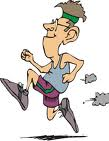 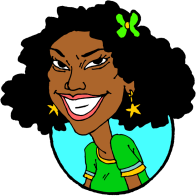 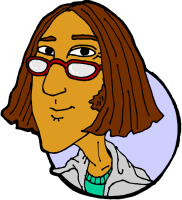 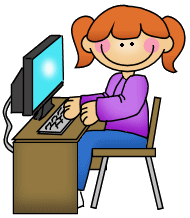 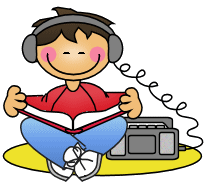 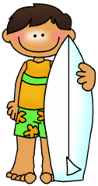 7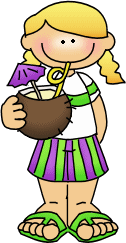 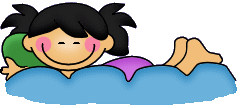 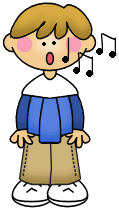 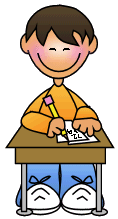 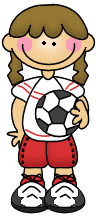 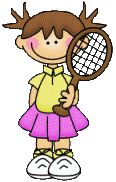 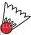 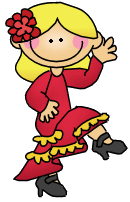 